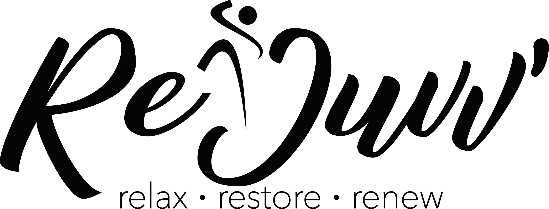 Name: _____________________________________________________    Date of Birth: _________________________Address: __________________________________________________________________________________________City: _________________________________    State: __________________      Zip Code: ________________________Home Phone: ___________________________________        Work Phone: ____________________________________Mobile Phone: __________________________________       Cell Phone Provider: _______________________________Would you like to receive reminder text messages from ReJuvv’ Spa?   Yes 	No  Email: ____________________________________________________________________________________________ 	Would you like to receive monthly emails & specials from ReJuvv’ Spa?        Yes 	NoHow did you hear about us?	 Facebook            Radio 	          Website	        Drive-by             Billboard      Friend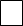 If referral, who can we send a thank you?   ___________________________________________________________________________Occupation: ___________________________    Emergency Contact (Name/Phone number/Relationship): _________________________________________________Medical InformationAre you currently under medical supervision? Yes 	NoIf yes, please explain ________________________________   Physician Name: __________________________ Do you see a chiropractor? Yes 	No If yes, how often? __________________________________    Chiropractor Name: _______________________Are you currently taking any medication and/or vitamin supplements?    Yes  	NoIf yes, please list _____________________________________________________________________________Do you have any allergies or skin sensitivities?  Yes	NoIf yes, please list _____________________________________________________________________________Have you had any traumatic accidents or operations?  Yes	NoIf yes, please explain __________________________________________________________________________Do you have any heart conditions?  Yes		NoIf yes, please explain __________________________________________________________________________Have you had a professional massage before? Yes	 NoIf yes, how often do you receive massage therapy? _________________________________________________Is there a particular area of the body where you are experiencing tension, stiffness, pain or other discomfort? Yes NoIf yes, please identify _________________________________________________________________________Check ALL of the following conditions which you are experiencing.This will help the therapist to tailor the massage to meet your needs.Indicate with an X your present level of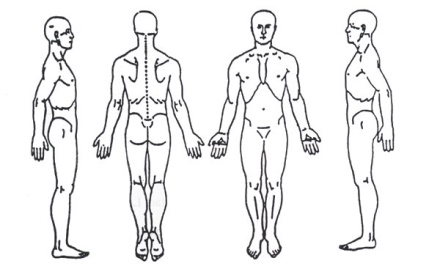 Note any Anatomical areas of tension, pain or chronic distress on the diagram or describeI, ______________________________ (print name) understand that the massage I receive is provided for the basic purpose of relaxation and relief of muscular tension. If I experience any pain or discomfort during this session, I will immediately inform the therapist so that the pressure and/or strokes may be adjusted to my level of comfort. I further understand that massage should not be construed as a substitute for medical examination, diagnosis, or treatment and that I should see a physician, chiropractor or other qualified medical specialist for any mental or physical ailment that I am aware of. I affirm that I have stated all my known medical conditions, and answered all questions honestly. I agree to keep the therapist updated as to any changes in my medical profile and understand that under no circumstance shall there be liability on the establishment, staff or therapist.Signature of client ______________________________________________		 Date __________________Please be on time for your appointment or you will be charged for the full time we have set aside for you.Anything considered odd behavior by the client during a massage will not be tolerated.We require at least 24 hours in advance notice of any cancellation or you will be charged full service price. Allergies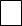  Cancer Heart Condition Joint Problems Skin Problems Anxiety Cramping High/Low Blood        Pressure Muscle Tension Ticklishness Arthritis Depression Infectious Condition Phlebitis Varicose Veins Back Problems Epilepsy Inflammation Pregnancy Other Blood Clots Fatigue Insomnia Sciatica BruisingHeadaches Irritability Sinus ProblemsFurther Explanation or Other Conditions:HealthPoor__________________________________Good            StressLow                                                                             HighEnergyLow                                                                             HighPreferred pressure Light__________________________________Firm